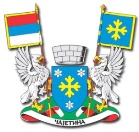 Република СрбијаОпштина ЧајетинаПописна комисијаБрој: 207 - 3 /22 –IIДана: 18. августа 2022. годинеЧ а ј е т и н аПописна комисија на основу члана 11. став 5. Закона о попису становништва, домаћинстава и станова 2022. године (''Службени гласник Републике Србије'' број 9/20 и 35/21) и Упутства за организацију и извршење пописа, на седници одржаној дана 18. августа 2022. године, донела јеЗ а к љ у ч а коодређивању простора за обуку пописивачаI Одређује се простор велике сале на другом спрату Општинске управе општине Чајетина, улица Александра Карађорђевића број 34.Простор из става 1. овог поглавља (у даљем тексту: простор за обуку пописивача) састоји се од једне велике сале, која је опремљена столовима и столицама, покривена бежичном мрежом (Wi-Fi) и у којој ће обуку пратити по двадесет пописивача.Простор за обуку пописивача користиће се радним данима, у периоду од 29. авуста до 16. Септембра 2022. Године и то у два термина, како би могла да се изврши обука 40 кандидата за пописиваче који буду позвани на обуку.Термини из става три су:29. августа до 02. септембра 2022. Године12. септембра до 16. септембраСве у времену од 09:00 до 17:00 часова.II Општинска управа Чајетина ће обезбедити пројектор за реализацију обуке пописивача.III Пописна комисија предлаже да паузе за кафу и ручак буду примерене простору (ланч пакети и сл. без хране која се доноси и послужује на „лицу“ места), да нема посебног простора који би се могао користити за наведене потребе.IV Пописна комисија ће до дана 19. августа 2022. године Републичком заводу за статистику доставити информацију о простору у коме ће се реализовати обука кандидата за пописиваче за територију општине Чајетина.V Овај закључак објавити на огласној табли органа Општине и на званичној интернет страници Општине.Председник пописне комисије